2023 Calendar    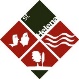 2023 Calendar    2023 Calendar    2023 Calendar    2023 Calendar    2023 Calendar    2023 Calendar    2023 Calendar    2023 Calendar    2023 Calendar    2023 Calendar    2023 Calendar    2023 Calendar    2023 Calendar    2023 Calendar    2023 Calendar    2023 Calendar    2023 Calendar    2023 Calendar    2023 Calendar    2023 Calendar    2023 Calendar    2023 Calendar    2023 Calendar    2023 Calendar    2023 Calendar    2023 Calendar    2023 Calendar    2023 Calendar    2023 Calendar    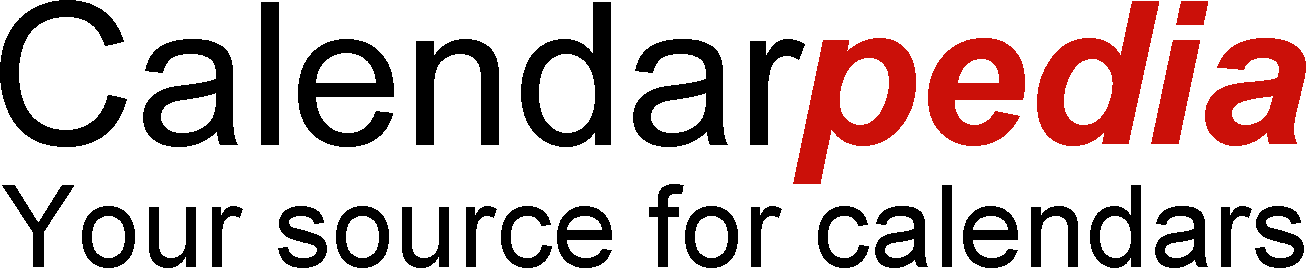 JanuaryJanuaryJanuaryFebruaryFebruaryFebruaryMarchMarchMarchAprilAprilAprilMayMayMayJuneJuneJuneJulyJulyJulyAugustAugustAugustSeptemberSeptemberSeptemberOctoberOctoberOctoberNovemberNovemberNovemberDecemberDecemberDecember1SuNew Year's Day1WeVM Sailing Camp 11We1Sa1Mo1ThY8 Round Robin1Sa1Tu1FrMusical1Su1WeYr 12 examsYr 11 exam revision1FrYr 10 Work ExperienceYr 10 last day Student Worx2MoNew Year's Day (obs.)2ThY12 Study CampVM Sailing Camp 12Th2Su2Tu2Fr2Su2We2SaMusical 2MoStart T4Yr 12 mock exams2ThYr 12 examsYr 11 exam revision2SaStudent Worx 3Tu3FrY12 Study CampVM Sailing Camp 13FrDivision Swimming Deb Ball 23Mo3We3Sa3Mo3Th3Su3TuYr 12 mock exams3FrYr 12 examsYr 11 exam revision3Su4We4Sa4Sa4TuVCE Music Concert4ThDivision athletics4Su4Tu4Fr4MoEducation/Wellbeing Committee4WeYr 12 mock exams4Sa4Mo5Th5Su5Su5WeY7 Round Robin5Fr5MoEducation/Wellbeing Committee5We5Sa5Tu5ThYr 12 mock exams5Su5Tu6Fr6Mo6Mo6ThEarly finish – last day T16Sa6TuDivision Cross Country 6Th6Su6We6FrYr 12 mock exams6MoYr 12 examsPupil free day6We7Sa7Tu7TuYrs 7-10 Aths Carnival7Fr7Su7WeDance Showcase7Fr7Mo7ThY7 Round Robin 7Sa7TuMelbourne Cup 7Th8Su8We8We8Sa8MoEducation/Wellbeing Committee8Th8Sa8TuIntermediate Round Robin 8Fr8Su8WeYr  11 & 12 examsY9 play8Fr9Mo9Th9Th9SuEaster9TuSenior Round Robin9Fr9Su9We9SaState Schools Spectacular9MoYr 12 revision  Y7 Human Pap 2nd vaccination 9ThYr 11 & 12 exams9Sa10Tu10Fr10FrSchool photos 10Mo10We10Sa10MoFirst day T310Th10Su10TuYr 12 revisionY8 volleyball comp10FrYr  11 & 12 exams10Su11We11Sa11Sa11Tu11ThCollege play11Su11Tu11Fr11Mo11WeYr 12 revision11Sa11Mo12Th12Su12Su12We12FrCollege play12MoKing’s Birthday 12We12Sa12Tu12ThYr 12 revisionY9 RIJI interviews 12Su12Tu2024 Yr 7 Orientation Day (no 2023 Yr 7 at school) 13Fr13MoYear 7 Family BBQVM Sailing Camp 213MoLabour Day13Th13SaCollege play13TuYr 10 exams VCE Music Recital 13ThState Cross Country 13Su13WeVCE Theatre Studies Showcase13FrYr 12 revisionY12 Formal 13MoYr 10, 11, 12 exams13We14Sa14TuVM Sailing Camp 214Tu14Fr14Su14WeYr 10 examsMusic Concert14FrProduction “Camp”14Mo14ThP/T i/views 1.40 pm-4.20 pm 14Sa14TuYr 10, 11, 12 exams14ThBig Day Out Yrs 7-915Su15WeSwimming Carnival Yr 7 Music tryout nightVM Sailing Camp 2Student leaders sailing camp15WeNaplan15Sa15Mo15ThGAT Pupil free dayMusic Concert15SaProduction “Camp” 15TuY10 meningococcal vaccination 15FrP/T i/views 8.30 am – 2.30 pm on line End T315Su15WeYr 10, 11, 12 examsEnd of year dance showcase15FrRedemption 16Mo16ThStudent leaders sailing camp16ThNaplan16Su16Tu16FrYr 10 exams 16Su16WePupil free day Y8 Round Robin 16Sa16MoYr 12 revisionState athletics 16ThYr 10, 11 exams Yr 12 Graduation 16Sa17Tu17FrStudent leaders sailing camp17FrNaplan17Mo17WeIntermediate Round Robin17Sa17Mo17Th17Su17TuYr 12 revision17FrYr 10, 11 exams17Su18We18Sa18Sa18Tu18Th18Su18Tu18Fr18Mo18WeYr 12 last day End of year instrumental concert18Sa18MoRedemptionPresentation Evening  19Th19Su19Su19We19Fr19MoPathways WeekMusic Tour QLDCareers Expo/Sem2 startsSchool Council19We19Sa19Tu19Th19Su19TuRedemption 20Fr20MoYr 7 Camp 120MoNaplan Education/Wellbeing Committee20Th20SaAll State Jazz Festival20TuPathways WeekMusic Tour QLD20Th20Su20We20Fr20Mo2024 Yr 11 & 12 orientation Education/Wellbeing Committee20WeLast day for staff.  Office closes 11.00 am 21Sa21TuYr 7 Camp 121TuNaplan21Fr21Su21WePathways WeekMusic Tour QLDPathways Info Night21FrSem1 reports published21Mo21Th21Sa21Tu2024 Yr 11 & 12 orientation 21Th22Su22WeYr 7 Camp 1 & 222WeNaplanP/T i/views 12.30 pm – 7.30 pm  22Sa22MoSchool Council22ThPathways WeekMusic Tour QLDSubject selection opens22Sa22Tu22Fr22Su22We2024 Yr 11 & 12 orientation 22Fr23Mo23ThYr 7 Camp 2Senior Round Robin23ThNaplanP/T i/views 1.40 pm – 4.20 pm on line23Su23TuGirls Footy Day 23FrPathways WeekMusic Tour QLDEarly finish/end T223Su23WeMusical – Primary School Performance23Sa23MoSchool Council 23Th2024 Yr 11 & 12 orientation 23Sa24Tu24FrYr 7 Camp 2Deb Ball 1 24FrNaplan24MoPupil free day24We24Sa24MoPathways i/views Y9&10School Council24ThMusical24Su24Tu24Fr2024 Yr 11 & 12 orientation 24Su25We25Sa25Sa25Tu  Anzac Day25Th25Su25TuPathways i/views Y9&1025FrMusical25Mo25WeYr 12 exams start (English) 25Sa25MoChristmas Day26Th26Su26Su26WeFirst day T226Fr26Mo26WePathways i/views Y9&1026SaMusical26Tu26ThYr 12 exams26Su26Tu27Fr27Mo  School Council27MoNaplanCouncil27Th27Sa27Tu27ThPathways i/views Y9&1027Su27We27FrYr 12 exams27MoYr 10 Work ExperienceYr 9 exams (core only) School Council27We28Sa28Tu28TuShowcase28FrState swimming 28Su28We28FrPathways i/views Y9&1028MoSchool Council28Th28Sa28TuYr 10 Work ExperienceYr 9 exams (core only)28Th29Su29WeRegional Swimming29Sa29Mo29Th29Sa29Tu29Fr29Su29WeYr 10 Work Experience29Fr30Mo First day for students 30ThVCE Theatre PerformanceY7 HPV Dip Vaccination30Su30Tu30Fr30Su30WeRegional Athletics 30Sa30MoYr 12 examsYr 11 exam revision 30ThYr 10 Work Experience30Sa31Tu31FrVCE Theatre Performance31WeY9 Play 31MoEducation/Wellbeing Committee31ThMusical VIP Night 31TuYr 12 examsYr 11 exam revision31Su© Calendarpedia®   www.calendarpedia.com© Calendarpedia®   www.calendarpedia.com© Calendarpedia®   www.calendarpedia.com© Calendarpedia®   www.calendarpedia.com© Calendarpedia®   www.calendarpedia.com© Calendarpedia®   www.calendarpedia.com© Calendarpedia®   www.calendarpedia.com© Calendarpedia®   www.calendarpedia.com© Calendarpedia®   www.calendarpedia.com© Calendarpedia®   www.calendarpedia.com© Calendarpedia®   www.calendarpedia.com© Calendarpedia®   www.calendarpedia.com© Calendarpedia®   www.calendarpedia.com© Calendarpedia®   www.calendarpedia.com© Calendarpedia®   www.calendarpedia.com© Calendarpedia®   www.calendarpedia.com© Calendarpedia®   www.calendarpedia.com© Calendarpedia®   www.calendarpedia.com© Calendarpedia®   www.calendarpedia.com© Calendarpedia®   www.calendarpedia.com© Calendarpedia®   www.calendarpedia.com© Calendarpedia®   www.calendarpedia.com© Calendarpedia®   www.calendarpedia.com© Calendarpedia®   www.calendarpedia.com© Calendarpedia®   www.calendarpedia.com© Calendarpedia®   www.calendarpedia.com© Calendarpedia®   www.calendarpedia.com© Calendarpedia®   www.calendarpedia.com© Calendarpedia®   www.calendarpedia.com© Calendarpedia®   www.calendarpedia.comData provided 'as is' without warrantyData provided 'as is' without warrantyData provided 'as is' without warrantyData provided 'as is' without warrantyData provided 'as is' without warrantyData provided 'as is' without warranty